Nom : DAWODU ABDULSALAM OLUWAFEMIDépartement : L’informatiqueNuméro d’Immatriculation : 19/SCI01/039                                          L’affectation 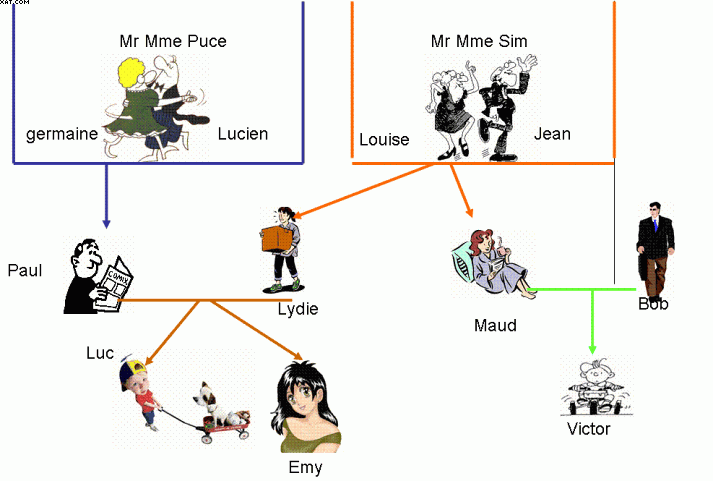 		Exercise1. Germaine est la ___paternel grand-père___ de Emy 	 2. Lucien est le ___paternel grand-mère__ de Luc.
3. Jean est le __maternel grand-père__ de Victor. 		4. Loiuse est la ___maternel grand-mère___ de Emy 
5. Maud est la ____tante____de Luc. 	 	6. Luc est le _____cousin___de Victor. 
7. Bob est le ____beau-fils____ de Louise. 		 8. Lydia est la __fille__ de Jean.
9. Jean est le___père___ de Maud. 		 10. Emy est la _____niece____de Maud.11. Victor est le ___petit-fils___ de louise.	 	12. Bob est le _____mari____ de Maud.13. Lydie est la ____femme__ de Paul.		 14. Lydie est la ____belle-fille___ de Lucien.15. Victor est le ___neveu___ de Lydia.	    	16.Victor est le ___fils___ de Maud et Bob.17. Mr & Mme Sim sont les ____grands-parents___ de Victor.18. Mr &Mme Puce sont les ___grands-parents___ de Luc et Emy.19. Emy et Luc sont les ____enfants____ de Paul et Lydie.20. Emy est la ___petite-fille___ de Mr & Mme Sim.	Bottom of FormExerciceLa fille de mon frère est ma ______nièce_____.Le père de ma mère est mon ______grand-père_____.Ma fille a une fille et je suis son ____grand-père____. Le fils de ma sœur est mon ____neveu____.La tante de mes enfants est ma ___sœur____.Ma fille est la _____petit-fille____ de mon père.